福南斯顿宣道堂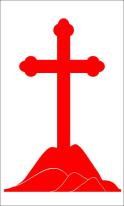 Evangelical Community Church Frankston16-18 High Street,Frankston   www.eccfrankston.org.au联系人：Jenny:0438616613 金伟明：0387908350 0422124288感恩及代祷1.	求神带领我们的教会行在你的光明中，坚固我们弟兄姐妹的信心，让我们抬头仰望你！2.	求主为我们教会安排合主心意的传道人。3.  Shirly姐妹的父亲安息主怀，求主安慰亲人的心。报  告  事  项1.   欢迎今天新来的朋友与我们一起在神的家中敬拜,愿上帝祝福您,请将新人登记表填妥交给迎新的同工。2 .   在每主日下午1：15开始有主日祷告会，地点在教会副堂。由Jenny姐妹带领。祷告会结束后请全体进入礼堂，安静自己的心预备敬拜神。教会的复兴从祷告开始。 3.   2月10日周五晚上7：30在金医生家有祷告聚会，盼望主感动更多弟兄姐妹为教会，为我们自己和我们的家庭一起来籍着祷告与主建立美好的关系，有需要教会代祷的事项，请联系许振华姐妹。4.   圣经学习课程BSF将于2月22日周三开课,今年查考的是新约《约翰福音》。上课时间为每周三上午10：30-12：30，地点在10 Parson Ave Springvale3171爱加倍中心，有英文班和中文班。课程免费，位置有限。请愿意认识真理并有兴趣学习圣经知识的姐妹们尽快向BSF同工报名参加。联系人：Amal Kamal,电话：0402135015.Email：amal.bsf@hotmail.com5.   请已经完成一月份读经的弟兄姐妹把读经表交给利民姐妹，二月份的读经表已放在迎新台上，大家可以去拿，鼓励更多弟兄姐妹来参加读经活动。6.   为本持(宣教不忘祈祷，祈祷不忘宣教)，及帮助对宣教有负担的肢体更多了解什么是宣教，自2月13日起，每周一晚上8点至9点半，何牧师将在家中开办跨教会的(从使徒行传学宣教)查经班课程，并于每逢每月第一个周一时，查经班将改为(宣教祈祷团契)，将不定期邀请墨尔本相关的宣教组织前来分享，一同为宣教守望，欢迎参加。7.   Shirly姐妹的父亲陈作澄弟兄追思礼拜定于2月7日星期二上午10点在19-23 Holland Rd Blackburn South 新生命宣道堂举行，丧礼后在教会有茶点，然后到Andersous Creek墓地入殓安葬。主日事奉轮值表欢迎参加本堂小组聚会2017年2月5日    主日崇拜程序2017年2月5日    主日崇拜程序下午2点序乐林婉茵姐妹宣召主在圣殿中李慧娟姐妹圣诗18 你的信实广大顾勤 王玲启应经文诗篇第27篇赞美诗歌我要看见 主啊，我赞美你宝贵十架读经马太福音25：14-29邹景姃姐妹证道心意更新黄紫薇传道圣餐邹景姃 汤卫东回应诗歌282 我知谁掌管明天奉献献上感恩报告金伟明弟兄欢迎金伟明弟兄结束圣诗三一颂祝福洪瑞卿牧师三叠阿门我们的异象：靠着神，我们可以影响这个世界！广传福音 全人敬拜 彼此相爱 认识真理 服事他人 天国又好比一个人要往外国去，就叫了仆人来，把他的家业交给他们,按着各人的才干，给他们银子。一个给了五千，一个给了二千，一个给了一千,就往外国去了。那领五千的，随即拿去做买卖，另外赚了五千;那领二千的，也照样另赚了二千;但那领一千的，去掘开地，把主人的银子埋藏了。过了许久，那些仆人的主人来了，和他们算账。那领五千银子的，又带着那另外的五千来，说: “主阿，你交给我五千银子，请看，我又赚了五千。”主人说: “好!你这又良善又忠心的仆人,你在不多的事上有忠心，我要把许多事派你管理;可以进来享受你主人的快乐。”那领二千的也来,说: “主阿，你交给我二千银子，请看，我又赚了二千。”主人说: “好!你这又良善又忠心的仆人,你在不多的事上有忠心，我要把许多事派你管理;可以进来享受你主人的快乐。”那领一千的也来,说: “主阿，我知道你是忍心的人，没有种的地方要收割，没有散的地方要聚敛,我就害怕，去把你的一千银子埋藏在地里。请看，你的原银子在这里。”主人回答说: “你这又恶又懒的仆人!你既知道我没有种的地方要收割，没有散的地方要聚敛,就当把我的银子放给兑换银钱的人，到我来的时候，可以连本带利收回。夺过他这一千来，给那有一万的!因为凡有的，还要加给他，叫他有余。没有的，连他所有的，也要夺过来。”                                        马太福音25：14-29本主日下主日证道黄紫薇传道许进克传道主领主领李慧娟顾勤司琴林婉茵汤沁雨唱诗顾勤 王玲王利民 李慧娟读经邹景姃王玲迎新金伟明许振华影音郑奋煌倪宏渊儿童主日学许振华孙惠奋司事/厨房金伟明 阮锦屏组汤卫东 蒙观兰组奉献预算YTD奉献预算YTD实际奉献YTD实际奉献YTD周预算上周实际奉献ShortfallShortfall$121777$121777$1020777$1020777$4366$2877$1489$1489成人儿童常费购堂基金SpeakerTotalECCS中文堂90 37$1225$480$100$1605ECCS英文堂255$650$272  $922ECCFECCF4210$820$100$720小组时间地点联系人仁爱小组       金伟明97505850李慧娟0450755990信心小组孙惠奋0434199578常青团契       王利民97505850